BÀI TUYÊN TRUYỀNHưởng ứng “Ngày thế giới tưởng niệm các nạn nhân tử vong vì tai nạn giao thông” năm 2023Kính thưa toàn thể các bậc phụ huynh! Thưa toàn thể các cô giáo!Mỗi năm, trên thế giới có khoảng 1,3 triệu người chết và 50 triệu người bị thương vì tai nạn giao thông. Ngày 27/10/2005, Đại hội đồng Liên hợp quốc đã chính thức công nhận và chọn ngày Chủ nhật tuần thứ ba của tháng 11 hàng năm là “ Ngày thế giới tưởng niệm các nạn nhân tử vong do tai nạn giao thông” trên toàn cầu. Việc tổ chức các hoạt động tưởng niệm các nạn nhân tử vong do tai nạn giao thông để bày tỏ niềm thương xót với những người xấu số khi tham gia giao thông và chia sẻ mất mát, chia sẻ gánh nặng với người thân của họ.Đây cũng là cơ hội để mỗi chúng ta nhắn nhủ tới chính mình, người thân, bạn bè về sự trân quý không gì so sánh được của cuộc sống. Đồng thời cũng dịp để nhắc nhở mọi người về tầm quan trọng của việc tuân thủ quy định pháp luật trật tự an toàn giao thông như: đã uống rượu, bia - không lái xe; không phóng nhanh, vượt ẩu; thắt dây an toàn trên ô tô, không sử dụng điện thoại khi lái xe; đội mũ bảo hiểm khi đi mô tô, xe máy, xe đạp điện; đi đúng phần đường, làn đường, giữ khoảng cách an toàn; bảo vệ sức khỏe, sinh mạng của người tham  gia giao thông…Mỗi người dân hãy nghiêm chỉnh chấp hành luật giao thông, tự giác nhường nhịn, giúp đỡ nhau khi tham gia giao thông để xây dựng môi trường giao thông văn minh, an toàn. Hơn hết, chính mỗi bậc phụ huynh, mỗi thầy cô giáo, mỗi cá nhân, tổ chức phải làm những tấm gương mẫu mực về thực thi quy định pháp luật về an toàn giao thông và xây dựng văn hoá giao thông, nâng cao ý thức trách nhiệm với bản thân, với cộng đồng khi tham gia giao thông và luôn nhớ nghĩa vụ bảo đảm an toàn giao thông cho trẻ em. Hãy vì niềm thương xót những người đã mất mà hành động cho sự an toàn của những người đang sống! Vì sự an toàn của bản thân, chúng ta phải tự giác chấp hành các quy định về an toàn giao thông để ngăn chặn thảm họa tai nạn giao thông. Vì sự an toàn trên mọi con đường! Vì hạnh phúc của mọi người! Tưởng nhớ người đi - Vì người ở lại./.                                                      Hoàng Diệu, ngày 13 tháng 11 năm 2023                                                                TM NHÀ TRƯỜNG                                                               PHÓ HIỆU TRƯỞNG                                                                (Ký, ghi rõ họ tên)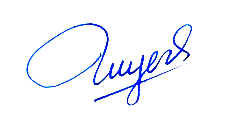                                                        Phạm Thị Khuyên